2017 Stats MOGT / Statistiques TIGM 2017Stats 2017 MOGT are available in Excel here
Stats 2017 MOGT are available in PDF hereLes statistiques du TIGM 2017 sont disponibles en Excel ici
Les statistiques du TIGM 2017 sont disponibles en PDF iciMerci aux commanditaires du TIGM 2017L’ASAQ tient à remercier chaleureusement les commanditaires qui ont contribué à la réussite de la 17ème édition du Tournoi invitation de goalball de Montréal. Lire la suite en version française seulement:
http://sportsaveugles.qc.ca/merci-aux-commanditaires-du-tigm-2017/Pictures and press release / Photos et communiqué de presseClick here for pictures of the event / Pour des photos de l’événement cliquez iciClick here to see the press release / Pour le communiqué de presse de l’événement cliquez iciMOGT 2017 results / Résultats du TIGM 2017Sunday January 29th, 2017 / Dimanche 29 janvier 2017Women’s Final / Finale Femmes
#42 – All Blacks vs Thorns:  11 – 1Men’s Final  / Men Finale Hommes
#43 – B.C. vs Cyclone: 1 – 4Women’s Bronze / Bronze Femmes
#40 –  Nova-Q vs Phantoms:  0 – 2Men’s Bronze / Bronze Hommes
#41 – Crown va Nova Scotia:  11 – 1Women’s Semi-final / Demi-finale Femmes
#36 – Nova-Q  vs  All Blacks:  4 – 8
#37 – Phantoms  vs  Thorns:  3 – 4Men’s Semi-final  / Men Demi-finale Hommes
#38 – Crown vs British Columbia: 2 – 6
#39 – Cyclone vs Nova Scotia:  7 – 4Saturday January 28th, 2017 / Samedi 28 janvier 2017Men / Hommes
#10  Québec  vs  Titans :  14 – 4
#13  Nova Scotia  vs  Moneymen  2 – 5
#14  Crown  vs  Alberta:  13 – 5
#16  Cyclone  vs  Knights:  8 – 6
#18 Crown  vs  All Blacks:  12 -2
#20  Knights  vs  Titans:  8 – 3
#21  Cyclone  vs  Québec:  12 – 2
#23  Nova Scotia  vs  Alberta:  7 – 6
#24  British Columbia  vs  Titans:  11 – 1
#28  Nova Scotia  vs  All Blacks:  7 – 2
#29  Cyclone  vs  Titans:  12 – 5
#30  British Columbia  vs  Québec:  5 – 3
#34  Moneymen  vs  All Blacks:  4 – 5
#35  British Columbia  vs  Knights:  8 – 2Women / Femmes
#9  All Blacks  vs  Nova-Q:  4 – 7
#11  Phantoms  vs  Australia:  7 – 0
#12  Thorns  vs  Alberta:  5 – 1
#15  All Blacks  vs  Thorns:  1 – 5
#17 Alberta  vs  Australia:  4 – 2
#19  All Blacks  vs  Phantoms:  7 – 3
#22   Alberta  vs  Nova-Q:  2 – 9
#25   Phantoms  vs  Thorns:  9 – 1
#26  Nova-Q  vs  Australia:  5 – 3
#27  Crown  vs  Moneymen:  7 – 5
#31  All Blacks  vs  Australia:  9 – 4
#32  Thorns  vs  Nova-Q:  2 – 5
#33  Phantoms  vs  Alberta:  10 – 0Friday January 27th, 2017 / Vendredi 27 janvier 2017Men / Hommes
#1  Alberta  vs  Moneymen:  11 – 1
#3  Québec  vs  Knights:  10 – 4
#5  Crown  vs  Nova Scotia: 11 – 1
#7  British Columbia  vs  Cyclone: 9 – 10Women / Femmes
#2  Thorns  vs  Australia:  13 – 4
#4   Phantoms  vs  Nova-Q:  5 – 5
#6  All Blacks  vs  Alberta: 13 – 3
#8  Alberta  vs  All Blacks :  11 – 52017 MOGT ScheduleGames schedule are available in Excel here.
Games schedule are available in PDF here.Horaire du TIGM 2017L’horaire des parties est disponible en Excel ici
L’horaire des parties est disponible en PDF ici.Information about the 17th EditionThis year, ASAQ is once again honored to host the seventeenth Montreal Open Goalball Tournament, which will take place onJanuary 27th, 28th and 29th, 2017. The tournament will once again take place at the Gadbois Recreational Complex, 5485, Chemin Côte St-Paul in Montreal.This year, 10 men’s and 6 women’s teams will compete, including a women’s team from Australia. Here is the list of teams:Women Teams: Alberta, All Blacks (Ontario), Australia, Phantoms (USA), Nova-Q (Nova Scotia/Quebec), Thorns (USA).Men Teams: Alberta, British-Columbia, Cyclone (California), Crown (California), Knights (New York), Moneymen (Pennsylvania), Nova-Scotia, Quebec, Titans (New Jersey).For more information, do not hesitate to communicate by email with Nathalie Chartrand or by phone: 514-252-3178 extension 3768.Information à propos de la 17e éditionL’ASAQ est honorée d’accueillir la dix-septième édition du Tournoi Invitation de goalball de Montréal qui aura lieu les 27, 28 et 29 janvier 2017. Le tournoi se tiendra encore cette année au complexe récréatif Gadbois au 5485, chemin Côte St-Paul, Montréal.Cette année, 10 équipes masculines et 6 féminines prendront part à notre compétition, dont une équipe féminine de l’Australie. Voici la liste des équipes :Chez les femmes : Alberta, All Blacks (Ontario), Australie, Nova-Q (Nouvelle-Écosse/Québec), Phantoms (États-Unis), Thorns (États-Unis).Chez les hommes : Alberta, All Blacks (Ontario), Colombie-Britannique, Cyclone (Californie), Crown (Californie), Knights (New York), Moneymen (Pennsylvanie), Nouvelle-Écosse, Québec, Titans (New Jersey).Pour plus d’information, contactez par courriel Nathalie Chartrand ou par téléphone : 514-252-3178 poste 3768.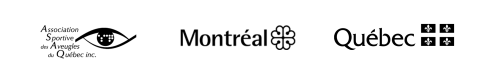 